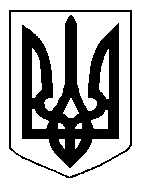 БІЛОЦЕРКІВСЬКА МІСЬКА РАДА	КИЇВСЬКОЇ ОБЛАСТІ	Р І Ш Е Н Н Явід 29 березня 2018 року                                                                                № 2027-48-VIIПро безоплатну передачу з балансу відділу капітального  будівництваБілоцерківської  міської  ради  на  баланс комунального підприємстваБілоцерківської міської ради «Муніципальне шляхово-експлуатаційне управління» закінчений будівництвом об’єкт	Розглянувши звернення постійної комісії з питань інвестицій, регуляторної політики, торгівлі, послуг та розвитку підприємства, власності, комунального майна та приватизації  від 06 лютого 2018 року № 66/2-17 відповідно до ст. 26, 60 Закону України «Про місцеве самоврядування в Україні», міська рада вирішила:Відділу капітального будівництва Білоцерківської міської ради передати безоплатно з свого балансу, а комунальному підприємству  Білоцерківської міської ради «Муніципальне шляхово-експлуатаційне управління» прийняти на баланс закінчений будівництвом об’єкт:«Будівництво світлофорного об’єкту на перехресті вул. Глиняна – вул. Київська у м. Біла Церква Київської області».Передачу здійснити згідно акту передачі-приймання відповідно до чинного законодавства України.Контроль за виконанням рішення покласти на постійну комісію з питань інвестицій, регуляторної політики, послуг та розвитку підприємства, власності, комунального майна та приватизації.	Міський голова								Г. Дикий